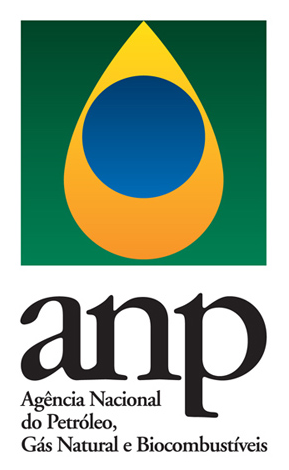 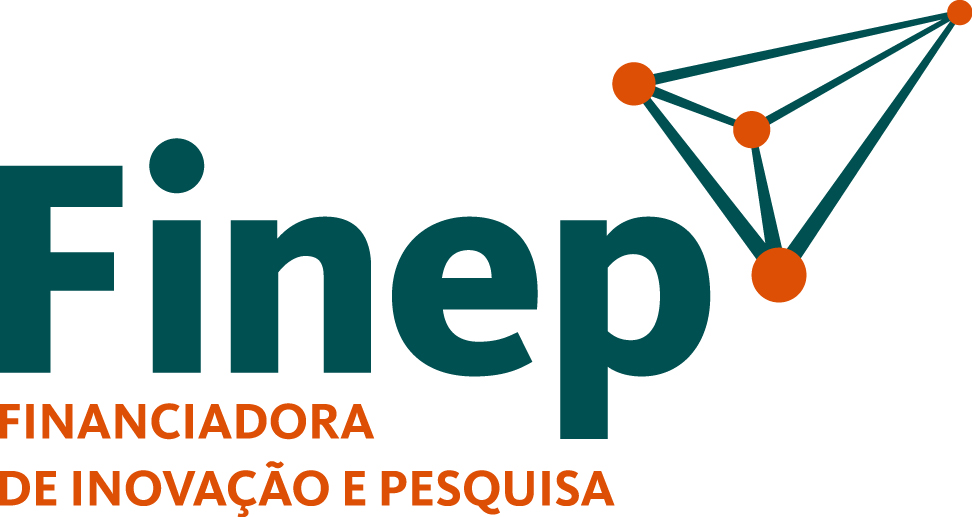 Superintendência de Pesquisa e Desenvolvimento Tecnológico - SPDPROGRAMA DERECURSOS HUMANOS DA ANPPARA O SETOR DE PETRÓLEO, GÁSNATURAL E BIOCOMBUUTÍVEISPRH-ANPERRATA DE EDITAL DE CHAMADAPARA APRESENTAÇÃO DE PROPOSTASNO 01/2018/PRH-ANPNovembro de 2018No item 5 do Edital, que trata da seleção das propostasOnde se lê:SELEÇÃO DAS PROPOSTASSerão consideradas aprovadas as propostas que obtiverem pontuação mínima de 80% da pontuação máxima possível de 10 (dez) pontos neste edital.Na primeira rodada de classificação, as propostas aprovadas serão alocadas regionalmente até o limite de 04 (quatro) vagas por região do país.Na segunda rodada de classificação, as demais propostas aprovadas serão ranqueadas por ordem decrescente de pontuação e alocadas nas vagas remanescentes.Leia-se:SELEÇÃO DAS PROPOSTASSerão consideradas aprovadas as propostas que obtiverem pontuação mínima de 80% da pontuação máxima possível de 10 (dez) pontos neste edital.Tendo em vista a pontuação mínima de 80% exigida para aprovação da proposta, só serão avaliadas pela Comissão de Avaliação do PRH-ANP as propostas que obtiverem no mínimo 3 pontos na “Avaliação de Desempenho Técnico (ADT)”, que somados à pontuação máxima da Avaliação Técnica Específica (ATE), poderão atingir a nota mínima exigida.Na primeira rodada de classificação, as propostas aprovadas serão alocadas regionalmente até o limite de 04 (quatro) vagas por região do país.Na segunda rodada de classificação, as demais propostas aprovadas serão ranqueadas por ordem decrescente de pontuação e alocadas nas vagas remanescentes.